Решение Думы города от 25.02.2015 № 660 - V ДГ «О создании экспертной комиссии»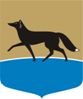 МУНИЦИПАЛЬНОЕ ОБРАЗОВАНИЕГОРОДСКОЙ ОКРУГ ГОРОД СУРГУТДУМА ГОРОДА СУРГУТАРЕШЕНИЕПринято на заседании Думы 18 февраля 2015 года№ 660 - V ДГ О создании экспертной комиссии В соответствии с Законом Ханты-Мансийского автономного округа – Югры от 10.07.2009 № 109-оз «О мерах по реализации отдельных положений Федерального закона «Об основных гарантиях прав ребёнка в Российской Федерации» в Ханты-Мансийском автономном округе – Югре» (в редакции от 10.12.2014), руководствуясь статьёй 31 Устава муниципального образования городской округ город Сургут Ханты-Мансийского автономного округа – Югры, в целях защиты прав несовершеннолетних на территории муниципального образования городской округ город Сургут Дума города РЕШИЛА:1.	Создать в муниципальном образовании городской округ город Сургут экспертную комиссию по оценке предложений об определении мест, нахождение в которых может причинить вред здоровью детей, 
их физическому, интеллектуальному, психическому, духовному 
и нравственному развитию, общественных мест, в которых в ночное время 
не допускается нахождение детей без сопровождения родителей 
(лиц, их заменяющих) или лиц, осуществляющих мероприятия с участием детей (далее – экспертная комиссия).2.	Утвердить:1)	Положение об экспертной комиссии по оценке предложений 
об определении мест, нахождение в которых может причинить вред здоровью детей, их физическому, интеллектуальному, психическому, духовному и нравственному развитию, общественных мест, в которых 
в ночное время не допускается нахождение детей без сопровождения родителей (лиц, их заменяющих) или лиц, осуществляющих мероприятия 
с участием детей (далее – Положение), согласно приложению 1;2)	персональный состав экспертной комиссии согласно приложению 2.3.	Администрации города привести свои муниципальные правовые акты в соответствие с настоящим решением.4.	Настоящее решение вступает в силу с момента его официального опубликования, но не ранее 01.03.2015. Приложение 1 к решению Думы города  от 25.02.2015 № 660 - V ДГ Положение об экспертной комиссии по оценке предложений об определении мест, нахождение в которых может причинить вред здоровью детей, их физическому, интеллектуальному, психическому, духовному и нравственному развитию, общественных мест,в которых в ночное время не допускается нахождение детей 
без сопровождения родителей (лиц, их заменяющих) или лиц, осуществляющих мероприятия с участием детейСтатья 1. Общие положения1.	Экспертная комиссия создаётся для оценки предложений 
об определении на территории муниципального образования городской округ город Сургут мест, нахождение в которых может причинить вред здоровью детей, их физическому, интеллектуальному, психическому, духовному 
и нравственному развитию, общественных мест, в которых в ночное время 
не допускается нахождение детей без сопровождения родителей 
(лиц, их заменяющих) или лиц, осуществляющих мероприятия с участием детей (далее – места, в которых не допускается нахождение детей).2. Задача экспертной комиссии – рассмотрение и оценка в соответствии с требованиями действующего законодательства поступивших от органов местного самоуправления, учреждений, общественных организаций муниципального образования городской округ город Сургут, граждан предложений об определении на территории муниципального образования городской округ город Сургут мест, в которых не допускается нахождение детей.Предложения об определении мест, в которых не допускается нахождение детей, направляются в экспертную комиссию по адресу: 628008, улица Энгельса, дом 8, город Сургут, Ханты-Мансийский автономный 
округ – Югра, Тюменская область. 3. Экспертная комиссия является коллегиальным органом.4.	Экспертная комиссия в своей деятельности руководствуется Конвенцией о правах ребёнка, Конституцией Российской Федерации, федеральным законодательством, законодательством Ханты-Мансийского автономного округа – Югры, Уставом муниципального образования городской округ город Сургут Ханты-Мансийского автономного округа – Югры, иными муниципальными правовыми актами, а также настоящим Положением.Статья 2. Права и обязанности экспертной комиссии1. Экспертная комиссия имеет право:1) в пределах своей компетенции запрашивать и получать необходимые для её деятельности документы, материалы и информацию от органов государственной власти, органов местного самоуправления, организаций независимо от их организационно-правовых форм и форм собственности, а также вести переписку;2) вносить на рассмотрение Думы города предложения об изменении состава экспертной комиссии, об изменениях в настоящее Положение;3) направлять своих представителей для участия в совещаниях, конференциях, семинарах по вопросам, связанным с деятельностью экспертной комиссии.2. Экспертная комиссия обязана:1)	проводить свои заседания в сроки, предусмотренные Положением;2)	рассматривать, анализировать и объективно оценивать предложения органов местного самоуправления, учреждений, общественных организаций муниципального образования городской округ город Сургут, граждан об определении мест, в которых не допускается нахождение детей;3) готовить обоснованные заключения об оценке мест, в которых 
не допускается нахождение детей (далее – заключения экспертной комиссии);4) направлять в Думу города в установленном порядке заключения экспертной комиссии.Статья 3. Порядок деятельности экспертной комиссии1. В состав экспертной комиссии входят председатель, заместитель председателя, секретарь и члены экспертной комиссии.2.	Деятельностью экспертной комиссии руководит председатель экспертной комиссии, который несёт ответственность за выполнение возложенных на экспертную комиссию задач и функций.В отсутствие председателя экспертной комиссии его функции выполняет заместитель председателя экспертной комиссии.3. Секретарь экспертной комиссии: 1) ведёт документацию экспертной комиссии;2)	информирует членов экспертной комиссии о времени, месте 
и повестке дня заседания экспертной комиссии не позднее чем за 5 дней 
до проведения заседания;3) готовит необходимые для рассмотрения на заседаниях экспертной комиссии документы и материалы;4) ведёт протокол заседания экспертной комиссии. 4. Заседание экспертной комиссии считается правомочным, если в нём участвует более половины её членов.5.	Члены экспертной комиссии обладают равными правами при рассмотрении предложений об определении мест, в которых не допускается нахождение детей. В случае несогласия с заключением экспертной комиссии каждый член экспертной комиссии вправе изложить письменно особое мнение, которое подлежит обязательному приобщению к заключению экспертной комиссии.6. При отсутствии членов экспертной комиссии по причине болезни, командировки или отпуска их права по участию в заседаниях экспертной комиссии не могут передаваться иным лицам.7. Заседания экспертной комиссии проводятся по мере необходимости, но не позднее 10 дней со дня поступления предложения об определении мест, в которых не допускается нахождение детей.8. На заседании экспертной комиссии ведётся протокол, который подписывается председателем (в его отсутствие – заместителем председателя экспертной комиссии), секретарём экспертной комиссии и рассылается членам экспертной комиссии.Оригиналы протоколов заседаний экспертной комиссии хранятся секретарём экспертной комиссии.9. Экспертная комиссия оценивает направленные органами местного самоуправления, учреждениями, общественными организациями муниципального образования городской округ город Сургут, гражданами предложения об определении мест, в которых не допускается нахождение детей.10.	По результатам рассмотрения и оценки предложений 
об определении мест, в которых не допускается нахождение детей, экспертная комиссия готовит заключение по форме согласно приложению 
к Положению, которое должно содержать в том числе обоснованные выводы о признании мест местами, в которых не допускается нахождение детей.11.	Заключение экспертной комиссии принимается большинством голосов от числа присутствующих на заседании членов экспертной комиссии и подписывается председателем экспертной комиссии (в его отсутствие – заместителем председателя экспертной комиссии), а также секретарём экспертной комиссии.12.	Заключение экспертной комиссии носит рекомендательный характер.13.	Заключение экспертной комиссии направляется в Думу города 
в течение трёх дней со дня принятия.14.	Решение об определении на территории муниципального образования городской округ город Сургут мест, в которых не допускается нахождение детей, принимается Думой города. Приложение к Положению Заключение экспертной комиссии по результатам рассмотрения и оценки предложений 
об определении мест, нахождение в которых может причинить вред здоровью детей, их физическому, интеллектуальному, психическому, духовному и нравственному развитию, общественных мест, в которых 
в ночное время не допускается нахождение детей без сопровождения родителей (лиц, их заменяющих) или лиц, осуществляющих мероприятия 
с участием детейг. Сургут «___» _________ 20__ г.I. Вводная частьЭкспертная комиссия, утверждённая решением Думы города 
от __________ № ________ в составе:рассмотрела предложение(я) об определении на территории муниципального образования городской округ город Сургут мест, нахождение в которых может причинить вред здоровью детей, их физическому, интеллектуальному, психическому, духовному и нравственному развитию, общественных мест, 
в которых в ночное время не допускается нахождение детей 
без сопровождения родителей (лиц, их заменяющих) или лиц, осуществляющих мероприятия с участием детей (далее – места, в которых 
не допускается нахождение детей), направленное(ые) в экспертную комиссию _____________________________ (дата направления)Предложение(я) об определении мест, в которых не допускается нахождение детей, внесены: __________________________________________(инициатор предложения)II. Описательная частьНа рассмотрение экспертной комиссии представлены:____________________________________________________________________________________________________________________________________(предложение, приложения к нему, иные материалы)			2. Краткое содержание представленных материалов.		3.	Рассмотрение, анализ и оценка представленного(ых) предложения(ий) (при наличии – материалов к нему (к ним)).		4.	Особое мнение (при наличии).		5.	Результаты голосования.III. Выводы		1.	Излагаются обоснованные выводы, даётся оценка предложению(ям) об определении мест, в которых не допускается нахождение детей.		2.	Указывается, что заключение экспертной комиссии носит рекомендательный характер.Подписи: Председатель экспертной комиссии: _____________________								 (Ф.И.О.)Секретарь экспертной комиссии: _____________________								 (Ф.И.О.) Приложение 2 к решению Думы города  от 25.02.2015 № 660 - V ДГ Персональный состав экспертной комиссииПредседатель Думы города_______________ С.А. Бондаренко«___» ___________ 2015 г.Глава города_______________ Д.В. Попов«___» ___________ 2015 г.председателязаместителя председателясекретарячленов комиссии____________________________________________________________________________________________________________________________________________________________________________________Пелевин Александр Рудольфович–заместитель главы Администрации города, председатель экспертной комиссии ОсманкинаТатьяна Николаевна–директор департамента образования Администрации города, заместитель председателя экспертной комиссии Кудинова Марина Сергеевна–заместитель начальника отдела 
по организации работы комиссии по делам несовершеннолетних, защите их прав Администрации города, секретарь экспертной комиссииЧлены экспертной комиссии:Члены экспертной комиссии:Члены экспертной комиссии:БондаренкоЕлена Ивановна–начальник управления социальной защиты населения по городу Сургуту 
и Сургутскому району Департамента социального развития Ханты-Мансийского автономного округа – Югры (по согласованию)Ерохов Александр Михайлович–начальник Управления Министерства внутренних дел Российской Федерации 
по городу Сургуту (по согласованию)ЖихареваЛюдмила Александровна –советник Главы города, член совета территориального общественного самоуправления № 2ГалимоваГалина Николаевна–член общественной палаты Ханты-Мансийского автономного округа – Югры, председатель комиссии по вопросам семьи, женщин, детей и демографической политики, председатель совета женщин открытого акционерного общества «Сургутнефтегаз» (по согласованию) ГрищенковаГалина Романовна–директор департамента культуры, молодёжной политики и спорта Администрации городаСобко Екатерина Анатольевна–председатель комитета по опеке 
и попечительству Администрации городаСухаревДмитрий Анатольевич–советник Главы городаТаневаНаталья Юрьевна–начальник отдела по организации работы комиссии по делам несовершеннолетних, защите их прав Администрации городаХарёваЕлена Михайловна–член молодёжного совета при Главе города (по согласованию)ШалкевичИнга Валерьевна–председатель комитета молодёжной политики департамента культуры, молодёжной политики и спорта Администрации городаШвидкаяЕкатерина Анатольевна–начальник управления информационной политики Администрации города